   Séjour Astronomie  à Tauxigny       de la classe de  CM22 ème  jour le 31 mars 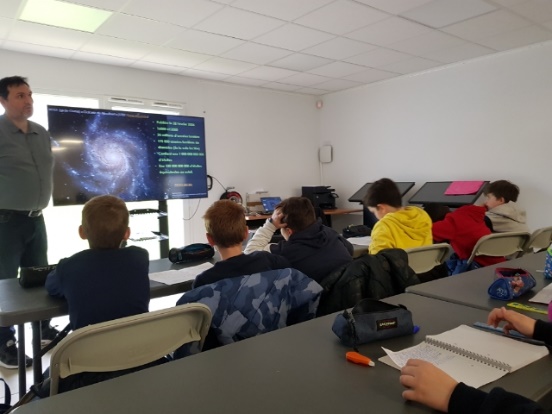 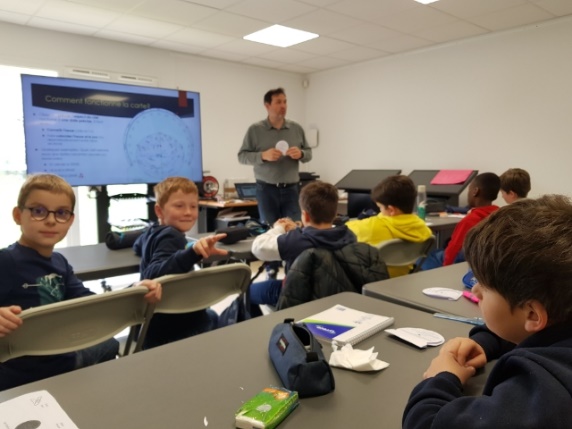                                                           31/03     Atelier: Construction de la carte du ciel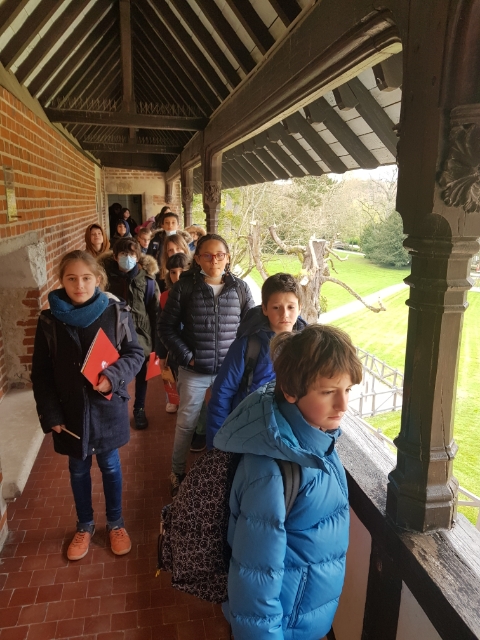 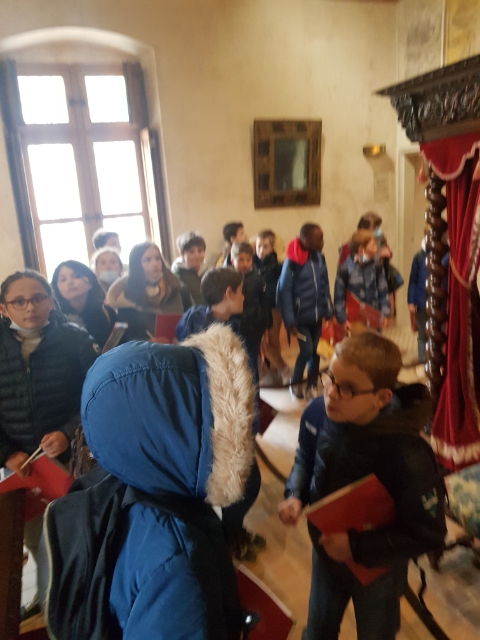 31/03   Visite du Clos Lucé : Léonard de Vinci et ses inventions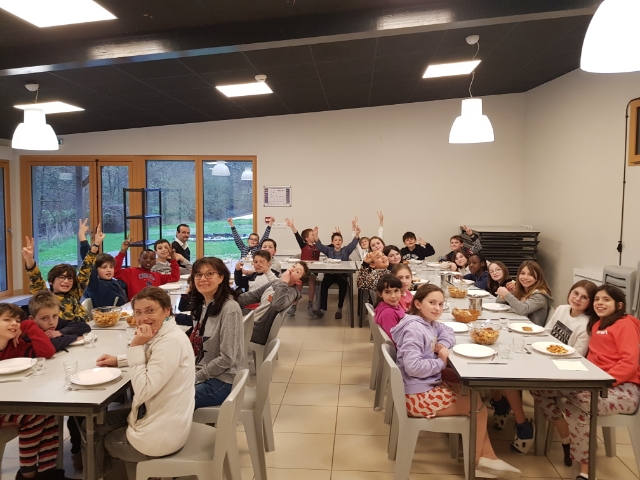 31/01 Repas du soir au moulin… 